Adventsfahrt 03. Dezember 2022Ziel:		     Waldhof Schulze Beikel in MarbeckAbfahrt:	     13.00 Uhr ab Haltestelle Meinerzhagen ZOB und weitere in KierspePreis:              30,00 € pro Person incl. Eintritt Weihnachtsmarkt Fahrtverlauf:   Wir fahren mit Wirts Reisen und starten um 13.00 Uhr zum                           Weihnachtsmarkt auf dem Waldhof Schulze Beikel in Marbeck.       Dort erwartet uns ein vielfältiges Angebot wie z.B.Drechsler                           Kunsthandwerker, Kerzenzieher, Kunstschmiede und Glas-                           Künstler, Blasorchester und Jagdhornbläsergruppe.      Farbenprächtige Wasserfontänen bis 25 m Höhe         Ca. 19.30 Uhr treten wir die Heimreise an.      Die Fahrtkosten bitte bis zum 19. November 2022 auf das Konto des      ReGe Oberes Volmetal bei der Volksbank Kierspe „Advent“ überweisen                           IBAN: DE06 4586 1434 0405 4161 00   BIC: GENODEM1KIE          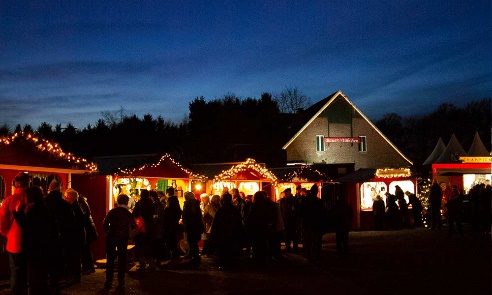 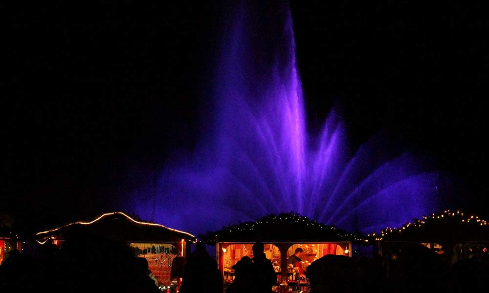 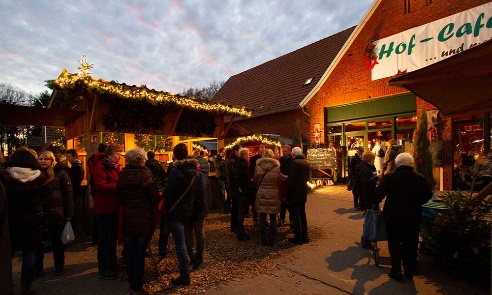 ……………………………………...…Hier abtrennen …………….………………………………Ich/Wir nehme/n mit______ Personen an der Tagesfahrt teil.Name in Druckschrift……………………………………………….………………………………..Sollte es Corona Regeln geben, werden wir früh genug darauf hinweisen.Datenschutz: Mit meiner Unterschrift gebe ich mein Einverständnis, dass eventuell von mir gemachte Bilder auf der Homepage (Tagesfahrt) des Vereins veröffentlich werden.Bitte ankreuzen:          ich stimme zu              ich stimme nicht zuUnterschrift…………………………………………………………………………………………....Anmeldeschluss ist der 19. November 2022